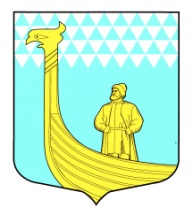 СОВЕТ ДЕПУТАТОВМУНИЦИПАЛЬНОГО ОБРАЗОВАНИЯ ВЫНДИНООСТРОВСКОЕ СЕЛЬСКОЕ ПОСЕЛЕНИЕВОЛХОВСКОГО МУНИЦИПАЛЬНОГО РАЙОНАЛЕНИНГРАДСКОЙ ОБЛАСТИПРОЕКТ РЕШЕНИЯОт                                                                                                             №  «О бюджете муниципального образования Вындиноостровское сельское поселение  Волховского муниципального района Ленинградской области на 2014 год»В соответствии с Федеральным законом от 06.10.2003 года № 131-ФЗ «Об общих принципах организации местного самоуправления в Российской Федерации», Бюджетным кодексом Российской Федерации, руководствуясь Уставом муниципального образования, Положением о бюджетном процессе в муниципальном образовании Вындиноостровское сельское поселение, Совет депутатов муниципального образования Вындиноостровское сельское поселение Волховского муниципального района Ленинградской областирешил:Статья 1. Основные характеристики бюджета муниципального образования Вындиноостровское сельское поселение на 2014 год1. Утвердить основные характеристики бюджета муниципального образования Вындиноостровское сельское поселение на 2014 год: -  общий объем доходов бюджета муниципального образования Вындиноостровское сельское поселение в сумме 10149,9 тысяч рублей;-   общий объем расходов бюджета муниципального образования Вындиноостровское сельское поселение  в сумме 10149,9  тысяч рублей;Статья 2. Доходы бюджета муниципального образования Вындиноостровское сельское поселение на 2014 год1. Утвердить в пределах общего объема доходов бюджета муниципального образования Вындиноостровское сельское поселение, установленного статьей 1 настоящего решения, прогнозируемые поступления доходов на 2014 год согласно приложению   1. 2. Утвердить в пределах безвозмездных поступлений от других бюджетов бюджетной системы Российской Федерации, установленного статьей 1 настоящего решения, размер дотации на выравнивание бюджетной обеспеченности муниципального образования Вындиноостровское сельское поселение из областного бюджета Ленинградской области на 2014 год в сумме  -4012,6 тысяч рублей.3. Утвердить в пределах безвозмездных поступлений от других бюджетов бюджетной системы Российской Федерации, установленного статьей 1 настоящего решения, размер дотации на выравнивание бюджетной обеспеченности муниципального образования Вындиноостровское сельское поселение из районного  бюджета  Волховского муниципального района Ленинградской области на 2014 год в сумме  1543,2 тысяч рублей.Статья 3. Нормативы поступления доходов в бюджет муниципального образования Вындиноостровское сельское поселениеУстановить, что доходы бюджета муниципального образования Вындиноостровское сельское поселение, поступающие в 2014 году,  формируются за счет  доходов от уплаты федеральных, региональных и местных налогов и сборов по нормативам, установленным законодательными актами Российской Федерации, Ленинградской области, нормативными правовыми актами Совета депутатов Волховского муниципального района и настоящим Решением:налог на доходы физических лиц – по нормативу 10 процентов;акцизы по подакцизным товарам (продукции), производимым на территории Российской Федерации, – по нормативу 0,1848  процентов;земельный  налог – по нормативу 100 процентов;налог на имущество физических лиц – по нормативу 100 процентов;доходы от использования имущества, находящегося в муниципальной собственности, за исключением имущества муниципальных бюджетных и автономных учреждений, а также имущества муниципальных унитарных предприятий, в том числе казенных, – по нормативу 100 процентов;доходы от продажи имущества, находящегося в муниципальной собственности, за исключением имущества муниципальных бюджетных и автономных учреждений, а также имущества муниципальных унитарных предприятий, в том числе казенных, – по нормативу 100 процентов;доходы от платных услуг, оказываемых муниципальными казенными учреждениями, – по нормативу 100 процентов;доходы от продажи земельных участков, государственная собственность на которые не разграничена и которые расположены в границах поселений, – по нормативу 50 процентов;доходы, получаемые в виде арендной платы за земельные участки, государственная собственность на которые не разграничена и которые расположены в границах поселений, а также средства от продажи права на заключение договоров аренды указанных земельных участков, – по нормативу 50 процентов;транспортный налог – 50 процентов.Статья 4. Главные администраторы доходов  бюджета муниципального образования Вындиноостровское сельское поселение и  главные администраторы источников финансирования дефицита бюджета муниципального  образования  Вындиноостровское сельское поселение1. Утвердить перечень главных администраторов доходов бюджета муниципального образования Вындиноостровское сельское поселение и закрепляемые за ними виды (подвиды) доходов согласно приложению   2.2. Утвердить перечень главных администраторов источников внутреннего финансирования дефицита бюджета муниципального образования Вындиноостровское сельское поселение согласно приложению  3.Статья 5. Бюджетные ассигнования бюджета муниципального образования Вындиноостровское сельское поселение на  2014 год1. Утвердить в пределах общего объёма расходов, установленного статьей 1 настоящего решения:распределение бюджетных ассигнований бюджета муниципального образования Вындиноостровское сельское поселение по разделам и подразделам классификации расходов на 2014 год согласно приложению   4;распределение бюджетных ассигнований бюджета муниципального образования Вындиноостровское сельское поселение по целевым статьям (муниципальным программам и непрограммным направлениям деятельности), группам и подгруппам видов расходов, разделам и подразделам классификации расходов  на 2014 год согласно приложению   5;распределение бюджетных ассигнований бюджета муниципального образования Вындиноостровское сельское поселение по разделам и подразделам, целевым статьям (муниципальным программам и непрограммным направлениям деятельности), группам и подгруппам  видов расходов классификации расходов  на 2014 год согласно приложению   6.2. Утвердить в пределах общего объема расходов бюджета муниципального образования Вындиноостровское сельское поселение, утвержденного статьей 1 настоящего решения ведомственную структуру расходов бюджета муниципального образования Вындиноостровское сельское поселение на 2014 год согласно приложению 7.Статья 6. Особенности установления отдельных расходных обязательств и использования бюджетных ассигнований по обеспечению деятельности органов местного самоуправления муниципального образования Вындиноостровское сельское поселение и муниципальных учреждений муниципального образования Вындиноостровское сельское поселение1. Установить, что для расчета должностных окладов (окладов, ставок заработной платы для педагогических работников) работников муниципальных учреждений за календарный месяц или за выполнение установленной нормы труда  (нормы часов педагогической работы за ставку заработной платы) с 1 апреля 2014 года применяется расчетная величина в размере 7 300,0 рублей, с 1 сентября 2014 года – в размере 7 450,0 рублей.2. Утвердить в составе расходов бюджета муниципального образования Вындиноостровское сельское поселение расходы на организацию исполнения полномочий Совета депутатов муниципального образования Вындиноостровское сельское поселение на 2014 год в сумме 200 тысяч рублей.3. Утвердить в составе расходов бюджета муниципального образования Вындиноостровское сельское поселение расходы на обеспечение деятельности администрации муниципального образования Вындиноостровское сельское поселение и иных органов, входящих в структуру администрации муниципального образования Вындиноостровское сельское поселение, на 2014 год в сумме 3 734,6 тысяч рублей без учета расходов на реализацию передаваемых муниципальному образованию государственных полномочий.4. Утвердить в составе расходов бюджета муниципального образования Вындиноостровское сельское поселение объем межбюджетных трансфертов бюджету Волховского муниципального района из бюджета муниципального образования Вындиноостровское сельское поселение на осуществление части полномочий по решению вопросов местного значения в соответствии с заключенным соглашением на организацию исполнения полномочий администрации муниципального образования Вындиноостровское сельское поселение на 2014 год в сумме 130,3 тысяч рублей.5. Утвердить размер индексации месячных должностных окладов и окладов за классный чин муниципальных служащих Ленинградской области, а также месячных должностных окладов работников, замещающих должности, не являющиеся должностями муниципальной службы, в 1,06 раза с 1 октября 2014 года.Статья 7.  Межбюджетные трансферты на 2014 год1. Утвердить в составе расходов бюджета муниципального образования Вындиноостровское сельское поселение объем межбюджетных трансфертов бюджету Волховского муниципального района из бюджета муниципального образования Вындиноостровское сельское поселение на осуществление части полномочий по решению вопросов местного значения в соответствии с заключенным соглашением на 2014 год в общей сумме 130,3 тыс. рублей согласно приложению  8.       Статья 8.  Заключительные положения1. Настоящее решение подлежит официальному опубликованию в средствах массовой информации не позднее 10 дней после его подписания в установленном порядке.2. Контроль за исполнением настоящего решения возложить на постоянную депутатскую комиссию по бюджету, налогам и вопросам собственности .Глава муниципального образованияВындиноостровское сельское поселениеВолховского муниципального районаЛенинградской области                                                                      А.А.Сенюшкин